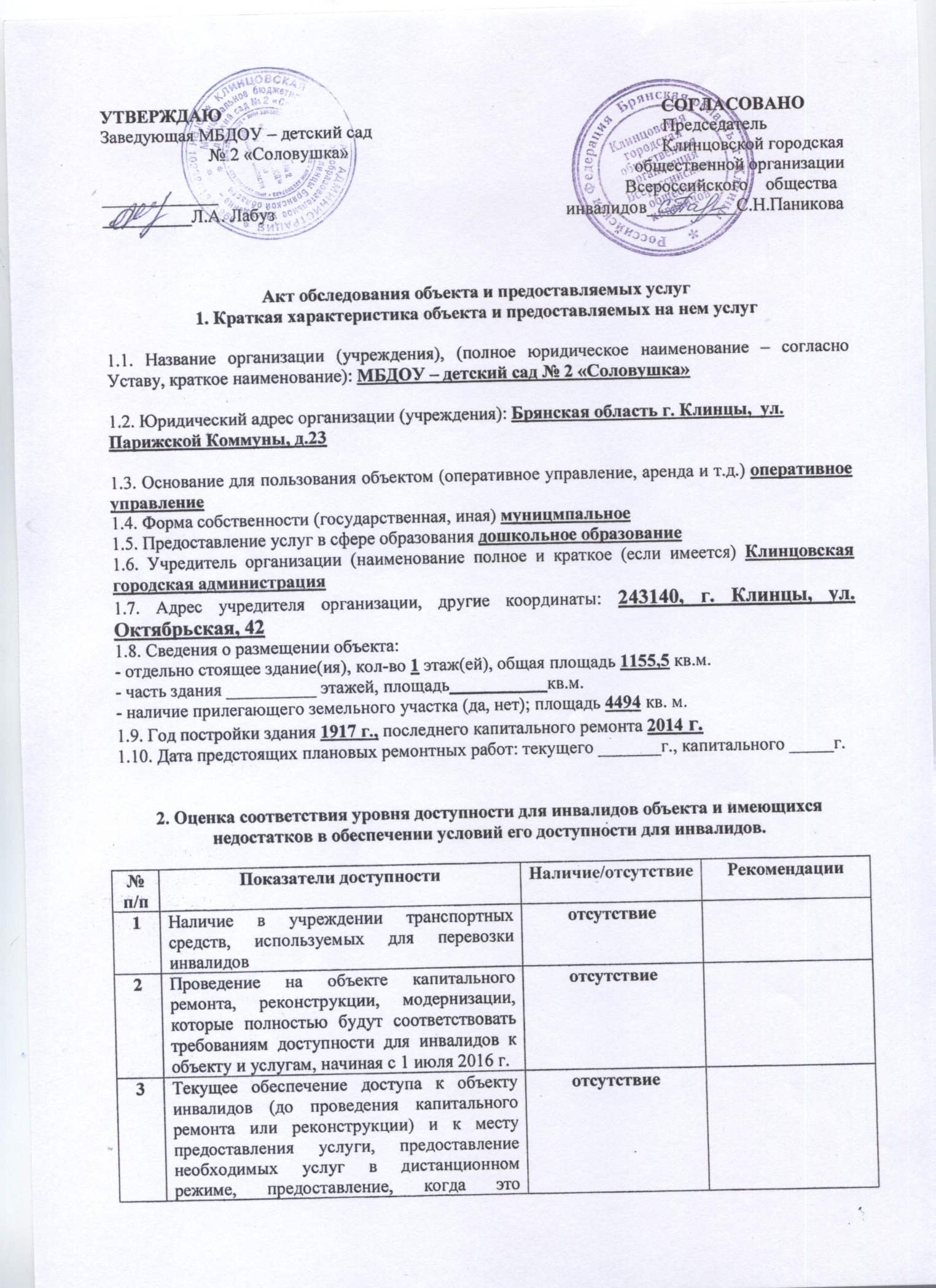 3. Оценка соответствия уровня обеспечения доступности для инвалидов услуг4. Управленческое решение(каждым учреждением указываются самостоятельно, исходя из рекомендаций п.2, п.3. , а также с учетом положений об обеспечении «Разумного приспособления» Конвенции о правах инвалидов  от 13 декабря 2006г. (Собрание законодательства Российской Федерации, 2013,№6,ст.468)5. Особые отметкиКомиссией, МБДОУ – детский сад № 2 «Соловушка»состав которой утвержден приказом от «10» марта 2016 г. № 926. Состав комиссииПредседатель комиссии ____Лабуз Л.А__ФИО Секретарь комиссии _____ Быконя М.Н__ФИО Члены комиссии ________Клочкова А.Н______________ФИО                                _______Шкабаро О.В.____________		        _______Евренко Н.В.___________4Обеспечение условий индивидуальной мобильности инвалидов и возможности для самостоятельного их передвижения по объекту, на котором инвалидам предоставляются услуги, в том числе, на котором имеются:выделенная стоянка автотранспортных средств для инвалидов;сменное кресло-коляска;адаптированный лифт;поручни;пандус;подъемная платформа (аппарель);раздвижные двери;доступные входные группы;доступные санитарно-гигиенические помещения;достаточная ширина дверных проемов в стенах, лестничных маршей, площадок от общего количества объектов, на которых инвалидам предоставляются услуги в сфере образованияотсутствие5Наличие на объекте  надлежащего размещения оборудования и носителей информации, необходимых для обеспечения беспрепятственного доступа к объектам (местам предоставления услуг) с учетом ограничений жизнедеятельности инвалида, а также надписей, знаков и иной текстовой и графической информации, выполненной рельефно-точечным шрифтом Брайля и на контрастном фонеотсутствие№п/пПоказатели доступностиНаличие/отсутствие Рекомендации 1Наличие на объекте помещения, предназначенного для проведения массовых мероприятий, оборудованное индукционной петлей и звукоусиливающей аппаратуройотсутствие2Предоставление (возможность)  на объекте услуг  с использованием русского жестового языка, допуском сурдопереводчика и тифлосурдопереводчикаотсутствие3Численность работников, предоставляющих услуги в сфере образования, прошедших инструктирование или обучение для работы с инвалидами по вопросам, связанным с обеспечением доступности для инвалидов объекта и услуг в соответствии с законодательством РФ и законодательством субъекта РФ19 человекЗапланировано инструктирование 100% сотрудников в 1 квартале 2016 года4Наличие на объекте услуг в сфере образования, предоставляемых инвалидам с сопровождением ассистента-помощникаотсутствие5Наличие на объекте услуг в сфере образования, предоставляемых инвалидам с сопровождением тьютора.отсутствие6Численность педагогических работников, имеющих образование и (или) квалификацию, позволяющие осуществлять обучение по адаптированным основным общеобразовательным программам (для дошкольных образовательных организаций и общеобразовательных организаций)отсутствие7Численность детей-инвалидов в возрасте от 5 до 18 лет, получающих дополнительное образование.1 ребенок8Численность детей-инвалидов в возрасте от 1,5 до 7 лет, охваченных дошкольным образованием1 ребенок9Численность детей-инвалидов, которым на объекте созданы условия для получения качественного общего образованияотсутствие100% охват10Официальный сайт объекта  адаптирован для лиц с нарушением зрения (слабовидящих).отсутствие№п \пОбъемы и виды работ, необходимых для  приведения объекта и порядка предоставления на нем услуг доступности для инвалидов в соответствие с требованиями законодательства РФСроки выполнения 1.Провести работу по  инструктированию работников до 10.03.2016 г.2. Провести работу по адаптации для лиц с нарушением зрения (слабовидящих)  официальных сайтов  объекта  1 квартал 2016 г.3.Организовать мероприятия по паспортизации  объекта  и  созданию  дорожной  карты  объектав течение года, но не позднее             1 квартал 2016 г.4.Утвердить   план  мероприятий  (дорожную  карту) по  повышению уровня  доступности объекта для  инвалидовв течение указанного срока,                      но не позднее 1 квартал 2016 г.5.Информацию (паспорт доступности) разместить (обновлять) на официальном сайте организацииежегодно, но не позднее                          1 квартал 2016 г.6.Обеспечить наличие на объекте услуг в сфере образования, предоставляемых инвалидам с сопровождением ассистента-помощникаежегодно, но не позднее                           1 квартал 2016 г.7.Обновление  и  корректировка  плана мероприятий    ежегодно, но не позднее             1 квартал 2016 г8. Обследование объекта. Обновление паспорта доступностиежегодно, но не позднее             1 квартал 2016 г.